	TIES Teacher Survey on Serving Students with Significant Cognitive Disabilities 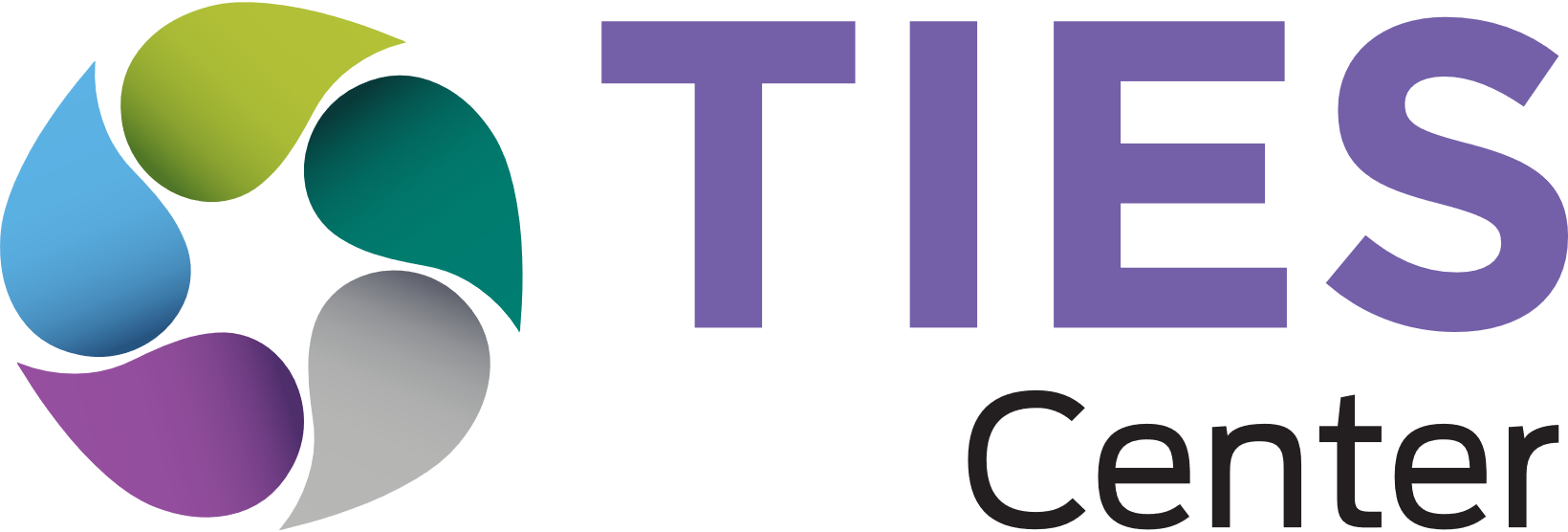 Your RoleType your role in the space below (General Education Teacher, Special Education Teacher, Paraprofessional, Specialized Services, Other)Number of students with significant cognitive disabilities that you support/teachType number in the space belowHave you ever taught a student with a significant cognitive disability?Type yes or no in the space belowDirections: Complete this survey to rate your confidence in serving students with significant cognitive disabilities. Link to accessible version. 1 - strongly disagree; 2 - disagree; 3 - somewhat disagree; 4 - somewhat agree; 5 - agree; 6 - strongly agree. D – daily; W – weekly; M – monthly. I am confident in my ability to:Confidence levelFrequencyof use1. provide multiple means of engagement for students with significant cognitive disabilities in academic lessons1    2    3    4   5   6D   W   M2. align academic instruction for students with significant cognitive disabilities with modified standards (core content connectors, essential elements)1    2    3    4   5   6D   W   M3. modify grade level curriculum for use by students with significant cognitive disabilities1    2    3    4   5   6D   W   M4. grade the academic work of students with significant cognitive disabilities1    2    3    4   5   6D   W   M5.  embed IEP goals into classroom activities for students with significant cognitive disabilities 1    2    3    4   5   6D   W   M6. engineer social situations to increase spontaneous interactions between general education students and students with significant cognitive disabilities1    2    3    4   5   6D   W   M7. provide multiple means of presentation to give students with significant cognitive disabilities access to grade-level academic curriculum1    2    3    4   5   6D   W   M8. provide multiple means of expression to give students with significant cognitive disabilities the ability to demonstrate academic content knowledge1    2    3    4   5   6D   W   M9. collaborate with others to design modifications of academic content for students with significant cognitive disabilities1    2    3    4   5   6D   W   M10. use augmentative/alternative means of communication to engage with a student who requires assistive technology for communication1    2    3    4   5   6D   W   M11. educate non-disabled students about the strengths and needs of a student with a significant cognitive disability1    2    3    4   5   6D   W   M12. to plan with related service providers so they can better deliver their services (i.e. OT, PT, speech) in inclusive environments1    2    3    4   5   6D   W   M13. use strategies to support a student with a significant cognitive disability who demonstrates challenging behavior1    2    3    4   5   6D   W   M14. to communicate effectively with the parent/s of a student with a significant cognitive disability about the student's progress in my class1    2    3    4   5   6D   W   M